CORRIERE MERCANTILE                         6 marzo 2002Presentata la rassegna della Scuola Giuseppe ConteAl via da domenicaMusica barocca a PonenteDa Sampierdarena a Voltri concerti nelle chiese e nelle villeII ponente genovese unito sotto il segno della musica barocca. Da domenica e per tutto il mese di maggio, si terrà la prima edizione della rassegna "L'estro armonico", una serie di concerti organizzati dalla Scuola Musicale Giuseppe Conte che si svolgeranno in alcune chiese e ville antiche, da Sampierdarena sino a Voltri.Matrice comune degli appuntamenti, nei quali i protagonisti saranno, per gran parte, musicisti genovesi, il genere antico e barocco, che verrà suonato utilizzando strumenti d'epoca o copie fedeli, avvalendosi delle appropriate tecniche vocali e strumentali.L'iniziativa costituisce un allargamento della precedente rassegna de "I concerti di maggio" che la Scuola Conte ha organizzato per sette anni nella parrocchia di San Martino: «L'idea di ampliare il calendario-spiega Aldo Turati, il presidente dell'associazione - ci è stata proposta da un gruppo di giovani residenti al Cep di Prà, che da anni si dedicano con passione alla musica barocca. E' quindi arrivato successivamente l'appoggio dell'associazione Rinascita di Pegli, un sodalizio storico per tutto il ponente cittadino, del Consorzio Sportivo Pianacci e del Comune».La manifestazione, che prende il nome da una delle più note raccolte di Antonio Vivaldi, si avvale della direzione artistica del clavicembalista Stefano Peruzzotti. «Il primo dei sette concerti in programma - afferma - si svolgerà domenica alle  Sampiedarena, presso la Villa Centurione. Sarà presente il "Concento ecclesiastico" diretto da Luca Franco Ferrari, che eseguirà "L'anime del Purgatorio" di Stradella, un componimento che ha molto di genovese, visto che fu composto proprio per una famiglia del patriziato della nostra città. Quindi, ci sposteremo a Villa Bickley a Cornigliano, alla Chiesa di Santa Maria Assunta di Prà, a S. Ambrogio a Voltri all'Oratorio Morte e Orazione di Sestri e alla Villa Rosazza di San Teodoro, prima del gran finale che, come tradizione, sarà nella chiesa di San Martino. Per la prima volta in città sarà anche eseguita una sinfonia molto impegnativa di Bach, la cantata sacra BWV 21, che sarà il momento culminante di tutto il nostro programma. L'ingresso ai concerti sarà libero.«Con questa manifestazione - dice Carlo Besana, presidente del "Pianacci" - intendiamo costituire una risposta culturale al festival del balletto di Nervi, con la speranza che, nel tempo, la rassegna possa diventare un appuntamento fisso da rinnovare ogni anno». Un'eventualità stilla quale le autorità che sono intervenute alla presentazione, su tutte l'assessore Anna Castellano - si sono dette, sin d'ora, favorevoli.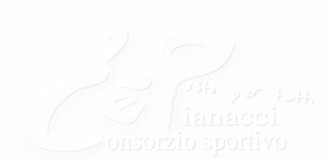 